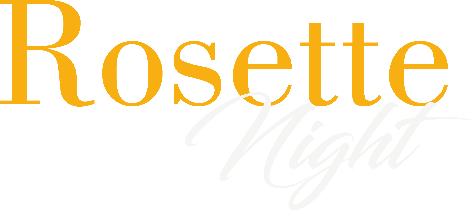 BULLETIN D’INSCRIPTION – ROSETTE NIGHTDimanche 14 août 2022HORAIRES : Ouverture au public de 19h à 23hFONCTIONNEMENT : Mise en place technique (Bar à vin, manges debout, sièges, vasques, tires bouchons…) à partir de 16h par l’IVBDLes vins sélectionnés sont ceux des participants achetés par la section Rosette (via la FVBD) au prix du stock outil. Tarif au verre et à la bouteille fixés par la section Les recettes des ventes reviennent à la sectionJauge : entre 300 et 500 personnesLes bénévoles de la section doivent arriver sur place avant 18h avec les vins (frais d’avance si possible). Le matériel de froid sera fourni par la FVBD (camion frigo).La FVBD fournira le fond de caisse et des TPE. Prévoir un responsable de caisse.BULLETIN D’INSCRIPTIONNom du domaine : 	Contact (nom, prénom, n° de téléphone) : 	Date de l’évènement choisie (case à cocher) : 	14 août 2022 – Rosette NightRéférences proposées (2 références maximum par participant, une sélection pourra être faite en fonction du nombre de participants) :Référence 1 : 	Référence 2 : 	Réponse par mail à laura.perrier@vins-bergeracduras.fr avant le 26 juillet 2022